TVOŘÍME: Jarní kuličkové obrázkyDěti ve školce milují dělat kuličky z krepového nebo obyčejného papíru a vyplňovat s nimi obrázky.Je to skvělá aktivita na jemnou motoriku.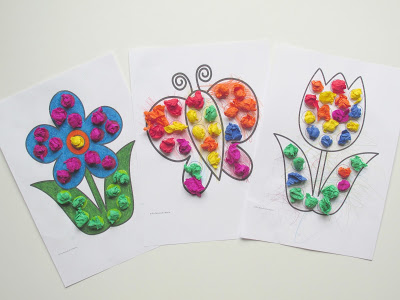 CO BUDETE POTŘEBOVATVytištěné šablony obrázkůBarevné krepáky nebo papíryPastelkyLepidloNůžkyPOSTUPNejdříve dětem vytiskneme šablony obrázků (viz příloha v PDF).Vytištěné obrázky mohou (ale nemusí) děti nejdříve vybarvit podle své fantazie pastelkami. No a pak už jen stačí z krepáku nebo papíru tvořit kuličky a lepit na vyznačené "puntíky".Tak ať se Vám i Vašim dětem tvořící aktivita líbí! A hlavně ať nám konečně přivede to jaro, kterého se už nemůžeme dočkat :-)